Pielikums Nr.1Madonas novada pašvaldības domes29.12.2022. lēmumam Nr. 838(Prot. Nr. 29, 15. p.) Zemes vienības ar kadastra apzīmējumu 7068 007 0126 sadalīšanas shēma*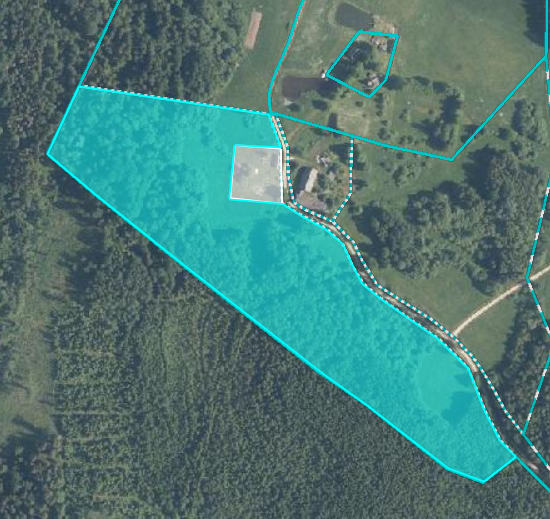 Datu avots https://www.lvmgeo.lv/kartes (Dati no VZD, LGIA, SIA “Karšu izdevniecība Jāņa Sēta) 2022. gada informācija*Shēmā norādītās platības tiks precizētas veicot zemes vienību kadastrālo uzmērīšanu.      Projektētās zemes vienības   Zemes vienību esošā robeža